الجراثيم او النباتات المنشقةBacteries or Schizophytesتستعمل هذه الجراثيم في المداواة مثل اي عقار نباتي آخرمن هذه الجراثيم ما تستعمل هي نفسها مثل الجراثيم اللبنيةاو ان تستعمل مفرزات الجراثيم  مثل الانزيمات و الدكستران و المضادات الحيوية 1 - الجراثيم اللبنية  Lactic Bacteriasتعمل هذه الجراثيم على تشكيل حمض اللبن اعتبارا من المواد السكرية و استنادا الى هذه الخاصة فقد استعملت الجراثيم اللبنية منذ اوائل القرن العشرين في علاج الانتانات المعوية .تدخل هذه الجراثيم و هي حية الى الامعاء حيث تتكاثر هماك و تعمل على انتاج حمض اللبن الذي يزيد في حموضة الوسط في الامعاء و تشكل الحموضة الناتجة جوا غير مناسب لنمو الجراثيم المرضية التي لا تعيش الا في  وسط  قلويتعطى الجراثيم اللبنية بالمشاركة مع المضادات الحيوية في كثير من الاضطرابات المعوية .اما اهم الانواع المستعملة :بصورة عامة تصنف في فصيلة الجراثيم اللبنية Lactobacteriaceae و يمكن تصنيفها اما بحسب نمط التخمر او بحسب الشكل الخارجي للجراثيم .حسب نمط التخمر :1 – الجراثيم اللبنية ذات التخمر المتجانس : لا تعطي عند تخميرها للمواد السكرية الا حمض اللبن فقط 2 – الجراثيم اللبنية ذات التخمر غير المتجانس : تعطي بالاضافة الى حمض اللبن عددا من الحموض ( حمض الخل – حمض النمل – غاز الفحم ...) كما تعطي الايتانول .بحسب الشكل الخارجي :1 – العصيات اللبنية Lactobacillusو هي الاكثر استعمالا و اشهر انواعها :العصيات اللبنية المحبة للحمض Lactobacillus acidophilusعزلت في امعاء الرضع و في امعاء العجل صغير السن و من صفاتها انها متاقلمة بسرعة للعيش في امعاء الانسان .العصيات اللبنية البلغارية Lactobacillus bulgaricusعزلت من اللبن و توجد ايضا في اكثر منتجات الحليبالعصيات اللبنية القوقازية Lactobacillus cocasicusعزلت من بعض انواع الجبن توجد العصيات اللبنية على شكل عصيات صغيرة لا يزيد طولها عن بضعة ميكرونات و عرضها عن 1 مكرون و تتميز العصيات البلغارية بانها اضخم هذه الانواع ( 20 مكرون طول و 2 مكرون عرض )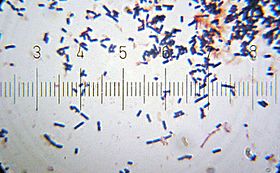 توجد منفردة او على شكل سلاسل متوسطة الطولجراثيم هوائية غير متحركة و غير متكيسة و ايجابية الغرام تعد من الجراثيم المحبة للحرارة  حبث تفضل العيش في درجة حرارة تقارب 50 درجة مئوية .2 – المكورات العقدية اللبنية Streptococaceaeو من اشهر انواعها  Lactococcus lactis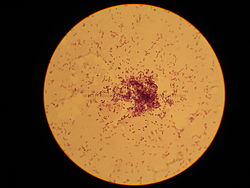 عزلت من بعض انواع الخضار و الحليب و منتجاته جراثيم كروية الشكل ايجابية الغرام قطره اقل من 1 مكرون لا هوائية و غير متحركة .المكونات الفعالة :عندما تزرع الجراثيم اللبنية في وسط يحوي على مركبات سكرية  فانها تعمل على تحويل هذه المركبات الى حمض اللبن   CH3- CHOH- COOH و الذي ينتج بشكل ميمن ا وميسر  و ذلك بحسب نوع الجرثوم الذي يقوم بعملية التخمر .و قد يتشكل في الوسط بالاضافة الى حمض اللبن حمض الكهرباء و حمض الخل كذلك يظهر في وسط التخمر مركبات اخرى مفيدة طبيا فهناك بعض الانواع التي تنتج مضادات حيوية مثل Nisineكما ان هناك انواع اخرى تعطي مجموعة فيتامين B و خاصة B2الخواص الفيزيولوجية :يتصف حمض اللبن الذي يتشكل في مستوى الامعاء بخواص مضادة للتدعص antiputride  اي مضاد لنمو الجراثيم التي تسبب الانتانات المعوية كذلك يضاد نمو الجراثيم المرضية الاخرى ( سالمونيلا  و الايشيريشياكولي ) اذ ان جميع هذه الجراثيم لا تنمو في وسط حمضي .من جهة اخرى وجد ان تشكل فيتامين B2  في وسط التخمر يعد من العوامل المنشطة لنمو الجراثيم المعوية الطبيعية التي تضاد بتاثيرها الجراثيم المرضية .الاستعمال :تعطى في الاضطرابات المعوية تعطى بالمشاركة مع المضادات الحيوية لتنظيم عمل الجراثيم المعوية الطبيعية للاستفادة من تاثير فيتامين B2 المنشط لهذه الجراثيم .الفحوصات :الذاتية : فحص مجهري بعد التلوين فحص القدرة المخمرة :تزرع الجراثيم اللبنية في وسط مؤلف من الماء و الهضمون ( بيبتون ) بنسبة 3% و المضاف له سكر اللاكتوز و يترك الوسط مدة من الزمن حتى يتم نمو الجراثيم  ثم نضيف كاشف احمر البروموكريزول لتحري الحموضة الناتجة عن تشكل حمض اللبن .فحص النقاوة : يمكن الفحص المجهري من تحري العناصر الغريبة في الوسط  كالاحياء الدقيقة و الفطور .2 – الجراثيم المولدة للدكسترانتقوم بعض انواع الجراثيم التي تنتمي الى جنس Leuconostoc بتخمير السكاروز و تحويله الى بولي سكاريد يدعى الدكستران dextrane ( متماثر من الغلوكوز برباط 1 ,6 ) و يتحرر الفروكتوز 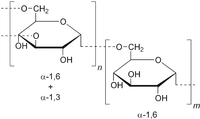 تتصف محاليل الدكستران بانها ذات خواص مشابهة تماما لخواص  مصل الدم  يعود تاريخ استعمال الدكستران في الطب الى الحرب العالمية الثانية تنتسب الجراثيم المولدة للدكستران الى الفصيلة المسماة Streptococcaceae و هي مكورات ايجابية الغرام قطرها 1 مكرون توجد على شكل مزدوج او على شكل سلاسل قصيرة و هي جراثيم هوائية اختياريا درجة الحرارة المفضلة لنموها 20-25 درجة مئوية .اشهر انواعها :Leuconostoc mesenteroides هو النوع الاول المنتج يزرع في وسط من الشراب البسيط  و يترك بدرجة حرارة 20-25 فيتشكل حول كل جرثوم غمد كثيف عديم اللون اساسه الدكستران Leuconostoc dextranium  اضعف من النوع السابق في انتاج الدكسترانتحتوي هذه الجراثيم على انزيمات خاصة هي dextrane-sucrase باستطاعتها تحويل السكاروز الى دكستران و فروكتوز . و يصبح الوسط الزرعي بعد 48 ساعة من النمو كثيفا و لزجا لتشكل الدكستران ثم يرسب الدكستران الخام بواسطة الكحول .يعامل الدكستران الخام ذو الوزن الجزيئي الكبير بمحلول حمض الكبريت الممدد ( لتحويله الى دكستران ذو وزن جزيئي قريب من الوزن الجزيئي للبروتينات الموجودة في البلاسما اي بحدود 40 الف – 90 الف )  بعد ذلك يتم تعديل الوسط ثم يضاف كلور الكالسيوم الذي يقوم بترسيب الفوسفات و الكبريتات  و ما تبقى من هذه الاملاح يتخلص منه بتمرير المزيج عبر عمود من الراتنجيات مبادلات الشوارد , و المزيج الناتج يعامل من جديد بالغول او الاسيتون الذي يقوم بترسيب الدكستران حيث يصار الى بلورته في الميتانول .الدكستران مسحوق ابيض عديم الشكل ينحل في الماء قدرته التدويرية بحدود +200 درجةالاستعمال :تستعمل Leuconostoc mesenteroides فقط للحصول على الدكستران الطبي بصورة عامة يستعمل الدكستران ذو الوزن الجزيئي الوسطي اي بحدود 75000 و ذلك في محلول تركيزه 6% في المصل الفيزيولوجي ( كلور الصوديوم 0,9% ) يعطى هذا المحلول عن طريق الوريد و هو محلول غروي يعادل ضغطه الحلولي و لزوجيته ضغط و لزوجية مصل الدم . يستعمل خاصة في حالات النزف التي تلي العمليات الجراحية و في الصدمات و حوادث الحروق الخطيرة .يستعمل الدكستران 40000 في تحضير محلول له خواص مانعة لتجمع مكونات الدم  داخل الاوعية الدموية الدقيقة التي تنتج عن الحروق و الرضوض الخطرة تتصف الاسترات الكبريتية للدكستران بخواص مضادة لتخثر الدم تحت اسم كبريتات الدكستران . 3– الجراثيم المنتجة للانزيمات :من اهم الجراثيم التي تستعمل في انتاج الانزيمات الهامة في العلاج الدوائي :المكورات العقدية الحالة للدم Streptococcus hymolytic المكورات العقدية المقيحة  S. pyrogenesتنتج هذه الجراثيم انزيمات ستريبتوكينازStreptokinase  و ستريبتودورناز Streptodornaseتتصف هذه الجراثيم بانها على شكل مكورات قطرها بحدود 1 ميكرون  ايجابية الغرام و هي من اكثر الجراثيم مصادفة في التجويف الفموي و تعد بعض السلالات منها مرضية  . عام 1933 اكتشف ان رشاحة مزروع هذه الجراثيم تتصف بصفات حالة للفيبرين البشري . و بعد ذلك تم اكتشاف الستريبتودوروناز انتاج الانزيمات :تزرع سلالات المكورات العقدية المقيحة في وسط من البيبتون الغلوكوزي و المضاف اليه عوامل النمو ( فيتامينات و عناصر نادرة ) بعد النمو يثفل الوسط الزرعي و يؤخذ السائل و يحمض حتى PH =4 و ترسب الانزيمات بواسطة الكحول في درجة حرارة منخفضة  . تكون الرسابة على شكل مسحوق ابيض ثابت في الحالة الجافة و هي الانزيمات .تستعمل هذه الجراثيم للحصول على الانزيمات السابقة و التي تستعمل على شكل محاليل حقنية آنية تعطى لتمييع الدم و تشكل الخثرات و كذلك في ضمادات الجروح المجرثمة و في الحروق و التقرحات .لا تملك الانزيمات خواص قاتلة للجراثيم و لا موقفة لنموها الا انها تعمل على حرمان الجراثيم المرضية من ركائزها المغذية كما تعمل في تنشيط فعل البلعمة العصيات الشمعية التي تنتج البنسيليناز : Bacillus cereusيوجد عدد كبير من الجراثيم تنتج البنسليناز ( انزيم يعمل على فتح الحلقة اللاكتامية في البنسلين و تحوله الىبنسيلوئيك اسيد Penicilloic acid غير الفعال )في USA يتم استخلاص هذه الانزيمات من مزارع Bacillus cereus  او Escherichia coliتستعمل البنسيليناز على شكل محاليل حقنية في العضل في حالات التحسس للبنسلين4 – الجراثيم المنتجة للمضادات الحيوية :عرف Wakeman  في عام 1950 المضادات الحيوية بانها مواد كيميائية تفرزها بعض مجموعات من الاحياء الدنيا مثل الفطور و الجراثيم و من خصائصها انها تمنع الجراثيم الاخرى من التكاثر او النمو حتى و لو كانت في محاليل ممددة جدا  . و لم تلبث هذه التسمية ان شملت جميع المواد النانتجة ليس فقط عن الجراثيم و الفطور و انما ايضا المواد التي تنتج عن بعض النباتنات الراقية و كذلك المصنعة بالطرق الكيميائية .آ – العصويات القصيرة المنتجة للتيروتريسين : Tyrotricineالتيروتريسن مضاد حيوي استخلص لاول مرة من مزروع الانواع الجرثومية التي تسمى العصويات القصيرة Bacillus brevis وهي عصيات صغيرة طولها اقل من 4 مكرون و عرضها اقل من 1 مكرون  ايجابية الغرام هوائية و تتحرك بواسطة الاهداب  و تفضل العيش في اوساط درجة حرارتها 38-40تحضير التيروتريسين :يجب انتقاء سلالات جرثومية منتخبة حيث تزرع في اوساط تحوي على منقوع الذرة او على الماء و البيبتون الغلوكوزي , يضاف الى هذه الاوساط بعض العناصر النادرة .يعد التيروتريسين مفرزا داخليا لهذه الجراثيم اذ انه لا ينتشر في الوسط الزرعي  و للحصول عليه فمن الضروري اجراء عملية انحلال ذاتي ااجراثيم حتى تحرر التيروتريسين ترشح بعدها المزرعة الحاوية على اشلاء الجراثيم ثم يرسب المضاد الحيوي بنحميض الوسط بحمض كلور الماء حتى PH اقل من 5 بقليل ثم تؤخذ الرسابة و يعاد حلها بالايتانول ثم يرسب المضاد الحيوي من جديد باضافة كلور الصوديوم حيث يفصل و ينقى .التركيب الكيميائي :التيروتريسين مركب معقد من البولي ببتيد و يتكون من مزيج مادتين :تيروسيدين Tyrocidine تكون في المزيج بنسبة 60-70%يحوي على 10 حموض امينية بشكل ديكاببتيد حلقي  و هو مزيج من Tyrocidine A-B-C-D و تختلف عن بعضها بحسب توضع الحموض الامينية 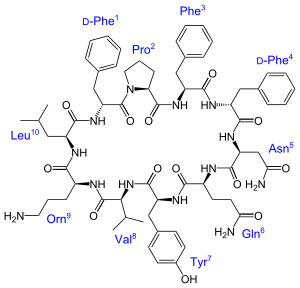 غراميسيدين Gramicidine : تكون نسبته في المزيج 20-25% و تعود الى هذا المركب الخواص المضادة للحياة  هذه المادة تنحل في الاسيتون الغراميسيدين يتكون من مزيج من 3مركبات مضادة للحياة هي :غراميسيدين A نسبته 80%   و B  نسبته 6%      و C نسبته 14% و مجتمعة تسمى غراميسيدين D الذي يتكون من سلسلة خطية بولي ببتيدية ( Penta decapeptide ) تتكون من 15 حمض اميني   عندما يتحلقن الغراميسيدين يسمى Gramicidine Sالصفات الفيزيائية : مسحوق ابيض رمادي عديم الرائحة قليل الانحلال في الماء و لا يتاثر بالانزيمات ( بيبسين – تريبسين )التاثير الفيزيولوجي و الاستعمال :له تاثير قاتل للجراثيم اذا استعمل بشكل محلول تركيزه 1مكغ/ملتاثير موقف لنمو الجراثيم بتركيز 1 ,.مكغ/ملبصورة عامة يؤثر في اكثر الجراثيم ايجابية الغرام  ( مكورات عقدية و عنقودية و رئوية ) في محاليل تركيزها 1/1000000 سمية الدواء من جهة  و قلة انحلاله من جهة ثانية قد حدت كثيرا من استعماله داخليا اذا حقن في الوريد فانه يسبب انحلال الدم مع تغير واضح في الصيغة الدموية يحدث آفات كلوية و كبدية يستعمل فقط خارجيا بشكل غسول مطهر للجروح و القروح  او على شكل غرغرة في انتانات الفم و الحنجرة كما يستعمل على شكل مراهم في بعض الامراض الجلدية و كثيرا ما يشارك مع البنسلين .ب – العصويات الرقيقة المنتجة للباسيتراسين : Bacitracineعزل هذا المضاد الحيوي عام 1945 من مزارع جراثيم Bacillus subtilisو هي عصيات طولها اقل من 3 مكرون و عرضها اقل من 1 مكرون  ايجابية الغرام و هي جراثيم هوائية اختيارية تعيش في اوساط درجة حرا رتها بين 32-35 و تتوضع على شكل مستعمراتيتميز الباسيتراسين بانه مفرز خارجي ينتشر في الوسط الزرعي الجرثومي  لذلك من السهل استخلاص المضاد الحيوي باستعمال الكحول البوتيلي ثم يبخر الكحول حتى الحصول على بقية هي عبارة عن الباسيتراسين الخام الذي تتم تنقيته .التركيب الكيميائي للباسيتراسين :هو مزيج لعدة مركبات متعددة الببتيد ذات وزن جزيئي يقارب 2000   bacitracin A, A1, B, B1, B2, C, D, E, F, G, and X.[17] Bacitracin A has been found to have the most antibacterial activity. Bacitracin B1 and B2 have similar potencies and are approximately 90% as active as bacitracin A.[18] Other bacitracin components including F and X 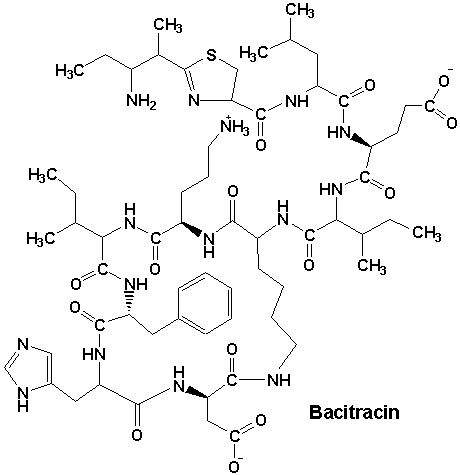 يحوي على الحموض الامينية : لوسين – ايزولوسين – سيستين – هيستيدين – ليزين – فينيل الانين  – حمض الغلوتامي – حمض الاسبارتي الصفات الفيزيائية :مسحوق ابيض اللون غير مبلور جاذب للرطوبة كثير الانحلال في الماء و الكحول المحاليل المائية شديدة التفكك حتى في درجة الحرارة العادية  على عكس المسحوق الجاف فهو شديد الثبات الباسيتراسين يقاوم انزيمات الببسين و التريبسين و لكن يفقد فعاليته عند تعريضه للحموض و الاسس .التاثير الفيزيولوجي و الاستعمال :يؤثر في الجراثيم ايجابية الغرام كذلك يؤثر في المتحولات و المثقبيات و الشعرياتيستعمل خارجيا بشكل مراهم او محاليل او غسولات او مساحيق  كما يستعمل بشكل اقراص مص في انتانات الفم و الحنجرة .ج – العصويات المخاطية المنتجة للبولي ميكسين  Polymyxine :يطلق اسم بولي ميكسين على عدة مضادات حيوية اكتشفت في مزارع عدة سلالات جرثوميةتنتمي الى Bacillus polymixaيعرف حاليا 5 انواع من البولي ميكسين ( A-B-C-D-E ) و يعد النوع B اقلها سمية  و البنية الكيميائية  بوليببتيد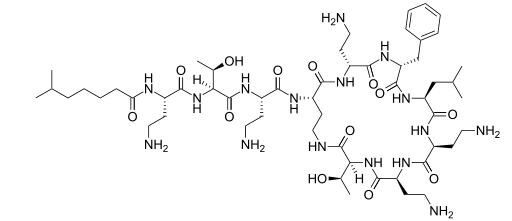 و يعد الكوليستين  Colistinمن البولي ميكسين و يسمى Polymyxine Eيستعمل البولي ميكسين بشكل ملح كبريتات  يستعمل بشكل محلول او مرهم في انتانات العين و الاذن و في الانتانات الجلدية .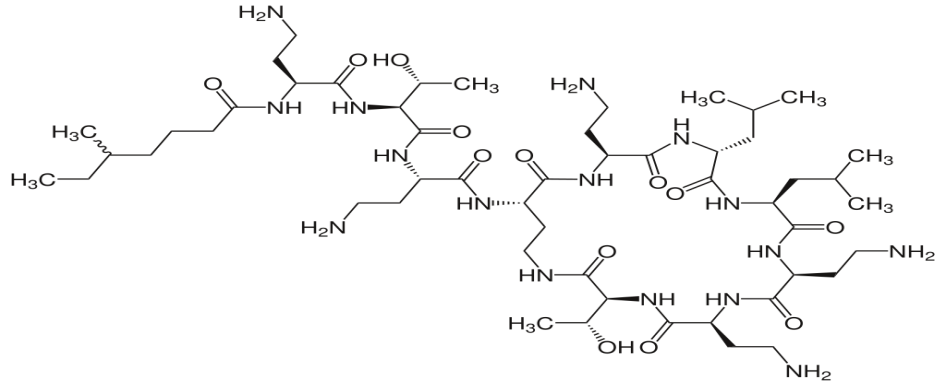 